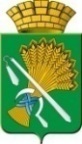 АДМИНИСТРАЦИЯ КАМЫШЛОВСКОГО ГОРОДСКОГО ОКРУГАП О С Т А Н О В Л Е Н И Еот 28.06.2021  № 443 Об утверждении плана мероприятий по составлению проекта бюджета Камышловского городского округа  на 2022  год и плановый период 2023 и 2024 годовНа основании Бюджетного кодекса Российской Федерации, в соответствии с Федеральным законом от 6 октября 2003 года N 131-ФЗ "Об общих принципах организации местного самоуправления в Российской Федерации", решением Думы Камышловского городского округа от 18 июня 2015 года N 491 «Об утверждении Положения о бюджетном процессе в Камышловском городском округе», администрация  Камышловского городского округа ПОСТАНОВЛЯЕТ:Утвердить План мероприятий по составлению проекта бюджета Камышловского городского округа на 2022 год и плановый период 2023 и 2024 годов (прилагается).2. Опубликовать данное постановление в газете «Камышловские известия» и разместить на официальном сайте Камышловского городского округа в информационно-телекоммуникационной сети Интернет.  3. Контроль за исполнением настоящего постановления оставляю за собой. И.о. главы администрацииКамышловского городского округа                                                     Е.А. БессоновУТВЕРЖДЕНпостановлением администрацииКамышловского городского округаот 28.06.2021  N 443     ПЛАН МЕРОПРИЯТИЙ ПО СОСТАВЛЕНИЮ ПРОЕКТА БЮДЖЕТАКАМЫШЛОВСКОГО ГОРОДСКОГО ОКРУГАна 2022 год и плановый период 2023 и 2024 годовN 
п/пНаименование мероприятийСрок исполненияИсполнитель12341Представить проекты муниципальных программ Камышловского городского округа, предлагаемые к финансированию, начиная с очередного финансового года или планового периода, в отдел экономики и финансовое управление для подготовки заключенийдо 19 июля 2021 года       Отраслевые (функциональные) отделы администрации Камышловского городского округа2При необходимости направить в Министерство экономики Свердловской области основные параметры прогноза социально-экономического развития Камышловского городского округа на 2022-2024 годыдо 19 июля 2021 годаОтдел экономики3При необходимости разработать проект о внесении изменений в постановление об утверждении Порядка разработки и утверждения, период действия, а так же требования к составу и содержанию бюджетного прогноза Камышловского городского округа на долгосрочный периоддо 19 июля 2021 годаФинансовое управление администрации Камышловского городского округа4При необходимости разработать проект о внесении изменений в постановление об утверждении Порядка разработки прогноза социально-экономического развития Камышловского городского округа (в новой редакции)до 19 июля 2021 годаОтдел экономики5При необходимости разработать проект о внесении изменений в постановление об утверждении Порядка разработки прогноза социально-экономического развития на долгосрочный период до 19 июля 2021 года Отдел экономики6Организовать взаимодействие администрации Камышловского городского округа с Камышловским отделом федеральной службы государственной регистрации, кадастра и картографии, межрайонной ИФНС России № 19 по Свердловской области, по вопросу инвентаризации земельных участков и актуализации баз данных. Провести мероприятия по увеличению количества объектов вовлекаемых в налогооблагаемый оборот за счет уточнения сведений о границах населенного пункта, об адресе, категории, виде разрешенного использования земельных участков и передачи  откорректированной информации в территориальные подразделения органов кадастрового учета для последующего направления в налоговые органыдо 02 августа      
2021 года       Отдел экономики7Провести согласование с органами исполнительной власти  Свердловской области (профильными Министерствами) и представить в финансовое управление администрации Камышловского городского округа уточненные и согласованные с органами исполнительной власти  Свердловской области (профильными Министерствами):     - производственно-сетевые показатели муниципальных подведомственных учреждений и обоснование их количественного изменения в 2021 году;- исходные данные, используемые для расчета объемов дотаций и межбюджетных трансфертов из областного бюджета местным бюджетам на 2022 год и плановый период 2023 и 2024 годовдо 02 августа      
2021 годаГлавные распорядители средств бюджета Камышловского городского округа8В случае увеличения сети муниципальных учреждений социальной сферы провести согласование  совместно с органами исполнительной власти  Свердловской области (профильными Министерствами) до 02 августа      
2021 годаГлавные распорядители средств бюджета Камышловского городского округа9Представить в финансовое управление администрации Камышловского городского округа сведения об общей площади жилых помещений аварийного жилищного фонда, требующего расселения, по состоянию на 31 декабря 2020 года до 02 августа      
2021 годаОтдел жилищно-коммунального и городского хозяйства10 Представить в финансовое управление администрации Камышловского городского округа информацию по данным Территориального органа Федеральной службы государственной статистики по Свердловской области по состоянию:       
- на 01.01.2021 года - о численности постоянного населения Камышловского городского округа;     
- на 01.01.2020 год - показатели половозрастного состава постоянного населениядо 02 августа      
2021 годаОтдел экономики11    Представить в финансовое управление администрации Камышловского городского округа сведения подтвержденные органами государственной статистики:- об общей площади жилых помещений в домах, находящейся в муниципальной собственности по состоянию на 01.01.2021 (в квадратных метрах);- о площади аварийного и ветхого жилищного фонда Камышловского городского округа по состоянию на 01.01.2021 (в квадратных метрах);- общая протяженности освещенных частей улиц, проездов, набережных Камышловского городского округа по состоянию на 01.01.2021 (в километрах);- об общей площади застроенных земель Камышловского городского округа по состоянию  на 01.01.2021 (в гектарах); - о площади водных объектов,  находящихся в собственности  Камышловского городского округа, в соответствии с документами территориального планировании и правоустанавливающими документами по состоянию на 01.01.2021  (в гектарах);                     - о количестве  гидротехнических сооружений,  находящихся в собственности  Камышловского городского округа,  по состоянию на 01.01.2021  в соответствии с правоустанавливающими документами;                      - о протяженности автомобильных  дорог местного значения, включенных в реестр  муниципальной собственности Камышловского городского округа, по состоянию на 01.01.2021 по категориям автомобильных дорог (в километрах);- сведения о площадях лесных участков (городских лесов, лесов особо охраняемых природных территорий), расположенных в границах Камышловского городского округа,  по состоянию на 01.01.2021  (в гектарах);- протяженность автомобильных дорог местного значения в Камышловском городском округе, в отношении которых необходимо осуществить мероприятия по оформлению права собственности на автомобильные дороги местного значения;- информация о расходах Камышловского городского округа на мероприятия в области обращения с твердыми коммунальными отходами, по созданию и содержанию мест (площадок) накопления твердых коммунальных отходов                              до 02 августа      
2021 годаОтдел жилищно-коммунального и городского хозяйстваКомитет по управлению имуществом и земельным ресурсам Отдел архитектуры и градостроительства12Представить в финансовое управление администрации Камышловского городского округа сведения о численности граждан  Камышловского городского округа, состоящих на учете по состоянию на 01.01.2021 для улучшения   жилищных условий (без учета очередников, обеспечение которых является расходным обязательством Российской Федерации и Свердловской области)             до 02 августа      
2021 года       Отдел жилищно-коммунального и городского хозяйстваГлавный специалист (по учету и распределению жилья)13Представить в финансовое управление администрации Камышловского городского округа информацию о количестве единиц хранения, относящихся  к муниципальному архивному фонду, по состоянию на 01.01.2021 года    до 02 августа
2021 года       Организационный отдел14Представить в финансовое управление администрации Камышловского городского округа титульный список капитальных ремонтов, подлежащих исполнению за счет бюджета Камышловского городского округа в 2022 году                       до 02 августа      
2021 года       Главные распорядители средств бюджета Камышловского городского округа15Представить в финансовое управление администрации  Камышловского городского округа проект решения Думы Камышловского городского округа "Об утверждении Программы приватизации муниципального имущества Камышловского городского округа на 2022 год"                      до 02 августа      
2021 года       Комитет по управлению имуществом и земельным ресурсам 16Представить в финансовое управление прогноз поступлений администрируемых платежей в бюджет Камышловского городского округа по кодам доходов бюджетной классификации (с приложением расчетов, произведенных главными администраторами доходов местного бюджета в соответствии с утвержденными методиками прогнозирования поступлений доходов, и пояснительной записки) до 02 августа 2021 годаГлавные администраторы доходов бюджета Камышловского городского округа17В целях разработки проекта бюджета Камышловского городского округа на 2022 год и плановый период 2023 и 2024 годов представить в финансовое управление администрации Камышловского городского округа:- проект прогноза социально-экономического развития Камышловского городского округа на 2022 - 2024 годы, с пояснительной запиской;- сведения о предполагаемом объеме финансирования из бюджета Камышловского городского округа на реализацию муниципальных программ, объеме муниципальных бюджетных инвестицийдо 16 августа      
2021 года       Отдел экономики18Представить в финансовое управление администрации Камышловского городского округа расчет ожидаемых потерь бюджета Камышловского городского округа за 2021 год и оценку потерь бюджета Камышловского городского округа на 2022 год (с пояснительной запиской) от предоставления льгот по доходам, получаемым в виде арендной платы за земельные участки и по доходам, получаемым от сдачи в аренду муниципального имущества                         до 16 августа      
2021 года       Комитет по управлению имуществом и земельным ресурсам 19При необходимости представить предложения в отраслевые исполнительные органы государственной власти Свердловской области по внесению изменений в региональный перечень  (классификатор) государственных (муниципальных) услуг и работдо 16 августа 2021 годаКомитет по образованию, культуре, спорту и делам молодежи администрации Камышловского городского округа Администрация Камышловского городского округа20Направить в Контрольный орган Камышловского городского округа проекты постановлений главы Камышловского городского округа об утверждении муниципальных программ, предлагаемые к финансированию, начиная с очередного финансового года или планового периода для проведения экспертизы в соответствии с бюджетным законодательством Российской Федерации.до 23 августа      
2021 года       Ответственные исполнители муниципальных программ21При получении запроса от Министерства экономики Свердловской области, направить в Министерство экономики Свердловской области основные параметры прогноза социально-экономического развития Камышловского городского округа на долгосрочный периоддо 30 августа 2021 годаОтдел экономики22Провести согласование с Министерством финансов Свердловской области расчетной базы по доходам и оценке расходных полномочий для составления проекта бюджета Камышловского городского округа  на 2022 год и плановый период 2023 и 2024 годовв срок, установленный Министерством финансов Свердловской    
области         Финансовое       
управление       
администрации    
Камышловского       
городского округа23Провести оценку эффективности предоставляемых налоговых льгот и ставок налогов, установленных решениями Думы Камышловского городского округадо 13 сентября  2021 годаОтдел экономикиФинансовое управление администрации Камышловского городского округа24Представить в финансовое управление администрации Камышловского городского округа расчет ожидаемых потерь бюджета Камышловского городского округа за 2020 год и оценку потерь бюджета Камышловского городского округа на 2021 год (с пояснительной запиской) от предоставления налоговых льгот по земельному налогу и налогу на имущество физических лиц       до 13 сентября 2021 года       Межрайонная инспекция ФНС России N 19 по Свердловской области          
(по официальному 
запросу администрации Камышловского городского округа) 25Подготовить проекты постановлений главы Камышловского городского округа об утверждении муниципальных программ Камышловского городского округа, предлагаемые к финансированию, начиная с очередного финансового года или планового периода до 20 сентября 2021 годаОтветственные исполнители муниципальных программ26Разработать проект постановления главы Камышловского городского округа по составу согласительной комиссиидо 01 октября      
2021 года       Финансовое       
управление       
администрации    
Камышловского     
городского округа27При необходимости внести изменения и представить в финансовое управление администрации Камышловского городского округа прогноз социально-экономического развития на долгосрочный периоддо 04 октября2021 годаОтдел экономики28Представить в финансовое управление администрации Камышловского городского округа:- информацию в соответствии с Порядком и Методикой планирования бюджетных ассигнований местного бюджета на очередной финансовый год и плановый период;- проекты бюджетных смет на 2022 годдо 04 октября 2021 года       Главные распорядители средств бюджета Камышловского городского округа29Представить в финансовое управление администрации Камышловского городского округа предложения о выделении бюджетных инвестиций на 2022 год из бюджета Камышловского городского округа в объекты капитального строительства муниципальной собственности городского округа,  не включенные в муниципальные программы, включая  приобретение муниципального  имущества в казну Камышловского городского округа     до 04 октября 2021 года       Главные          
распорядители    
средств бюджета  
Камышловского       
городского округаКомитет по управлению имуществом и земельным ресурсам 30Представить в финансовое управление администрации Камышловского городского округа информацию о планируемых объемах бюджетных ассигнований на исполнение публичных обязательств, подлежащих исполнению за счет средств бюджета Камышловского городского округа на 2022 год и плановый период 2023 и 2024 годовдо 04 октября 2021 года       Главные          
распорядители    
средств бюджета  
Камышловского       
городского округа31Предоставить в финансовое управление администрации Камышловского городского округа перечень субсидий юридическим лицам, не являющимся автономными и бюджетными учреждениями, с указанием цели предоставления, критериев отбора, подлежащих исполнению за счет бюджета Камышловского городского округа на 2022 год и плановый период 2023 и 2024 годов, в соответствии со ст.78 Бюджетного кодекса Росссийской Федерации до 04 октября 2021 года       Отдел экономики32Представить в финансовое управление администрации Камышловского городского округа информацию для включения в реестр источников доходов в соответствии с Порядком формирования и ведения реестра источников доходов бюджета Камышловского городского округа  до 04 октября      
2021 годаГлавные администраторы доходов бюджета Камышловского городского округа33Представить в финансовое управление администрации Камышловского городского округа предложения в проект основных направлений бюджетной и налоговой политики Камышловского городского округадо 04 октября 2021годаГлавные          
распорядители    
средств бюджета  
Камышловского       
городского округа34Провести согласование с главными распорядителями сумм бюджетных ассигнований на 2022 год и плановый период 2023 и 2024 годовдо 18 октября    
2021 года       Финансовое       
управление       
администрации    
Камышловского       
городского округа35Финансовому управлению администрации Камышловского городского округа направить главным распорядителям бюджетных средств плановые объемы бюджетных ассигнований на 2022 год и плановый период 2023 и 2024 годовдо 18 октября 2021 годаФинансовое управление администрации Камышловского городского округа36При необходимости разработать проекты нормативных правовых актов о внесении изменений и (или) дополнений в решения Думы Камышловского городского округа о налогах и сборах                до 18 октября       
2021 года       Отдел экономики37Представить в  финансовое управление администрации Камышловского городского округа  коэффициенты ожидаемого роста (снижения) поступлений по доходным источникам  бюджета Камышловского городского округа  на 2022 год и плановый период 2023 и 2024 годов, связанных с прогнозной оценкой роста (снижения) макроэкономических показателей (НДФЛ, земельный налог, налог на имущество физических лиц, единый налог на вмененный доход для отдельных видов деятельности)до 18 октября       
2021 года       Отдел экономики38Представить в финансовое управление актуализированного (уточненного) прогноза поступлений администрируемых платежей в бюджет Камышловского городского округа по кодам доходов бюджетной классификации (с приложением расчетов и пояснительной записки)до 18 октября2021 годаГлавные администраторы доходов бюджета Камышловского городского округа39Направление главным распорядителям бюджетных средств плановых объемов бюджетных ассигнований на 2022 год и плановый период 2023 и 2024 годов в части расходов, источником финансового обеспечения которых являются субсидии, субвенции, иные межбюджетные трансферты из областного бюджета, имеющие целевое назначениедо 20 октября 2021 годаФинансовое управление администрации Камышловскогогородского округа40Представить в финансовое управление администрации Камышловского городского округа:- реестр муниципальных  программ Камышловского городского округа с указанием объемов бюджетных ассигнований местного бюджета на их реализацию на очередной финансовый год и плановый период;-перечень муниципальных программ Камышловского городского округа на 2022 год и плановый период 2023 и 2024 годовдо 20 октября 2021 года       Отдел экономики41Представить в финансовое управление администрации Камышловского городского округа предложения по распределению бюджетных ассигнований местного бюджета на 2022 год и плановый период 2023 и 2024 годов в разрезе кодов бюджетной классификации расходов бюджета, с пояснительной запиской до 25 октября 2021 годаГлавные          
распорядители    
средств бюджета  
Камышловского       
городского округа42Представить в финансовое управление администрации Камышловского городского округа сведения о целях гарантирования с указанием объемов обязательств по каждой цели и сроках их исполнения, для обеспечения которых планируется предоставить муниципальные гарантии Камышловского городского округа в 2022 году и плановом периоде  2023 и 2024 годах, а так же объемов бюджетных ассигнований в 2022 году и плановом периоде  2023 и 2024 годах на возможное исполнение выданных муниципальных гарантий Камышловского городского округадо 25 октября 2021 годаОтдел экономики43Представить на утверждение главе Камышловского городского округа предварительные итоги социально-экономического развития Камышловского городского округа за 9 месяцев 2021 года и ожидаемые итоги социально-экономического развития Камышловского городского округа за 2021 год. Направить предварительные и ожидаемые итоги в финансовое управление администрации Камышловского городского округа      до 25 октября      
2021 года Отдел экономики44Представить в  финансовое управление администрации Камышловского городского округа  информацию о суммах средств, подлежащих возврату в местный бюджет в 2022 - 2024 годах по исполненным за счет средств местного бюджета муниципальным  гарантиям Камышловского городского округадо 25 октября 2021 годаОтдел экономики45Разработать основные направления бюджетной и налоговой политики Камышловского городского округа   до 02 ноября      
2021 года Финансовое управление администрации Камышловского городского округа46Внесение изменений в порядок применения бюджетной классификации Российской Федерации в части, относящейся к бюджету Камышловского городского округа на 2022 год и плановый период 2023 и 2024 годовдо 02 ноября 2021 годаФинансовоеуправление  администрации Камышловс-кого городского округа47Представить главе Камышловского городского округа оценку ожидаемого исполнения бюджета на 2021 годдо 08 ноября      
2021 годаФинансовое       
управление       
администрации    
Камышловского       
городского округа48Представить на одобрение главе Камышловского городского округа прогноз социально-экономического развития Камышловского городского округа на 2022 - 2024 годыдо 08 ноября 2021 года Отдел экономики49Представить проект бюджетного прогноза Камышловского городского округа на долгосрочный период   до 08 ноября 2021 года Финансовое       
управление       
администрации    
Камышловского       
городского округа50   Разработать и представить главе Камышловского городского округа проект бюджета Камышловского городского округа на 2022 год и плановый период 2023 и 2024 годов, а также документы, представляемые в Думу Камышловского городского округа и Контрольный орган Камышловского городского округа одновременно с указанным проектом, разработка которых возложена на финансовое управление администрации Камышловского городского округадо 08 ноября      
2021 годаФинансовое       
управление       
администрации    
Камышловского       
городского округа